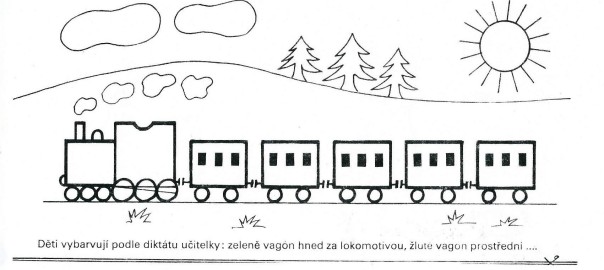 	MašinkaNakresli tolik  k obrázku, kolik jich vidíš na horním obrázku:___________________________________________________________________________________________________